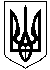 УКРАЇНАОЛЕКСАНДРІЙСЬКА РАЙОННА ДЕРЖАВНА АДМІНІСТРАЦІЯКІРОВОГРАДСЬКОЇ ОБЛАСТІВІДДІЛ ОСВІТИНАКАЗвід 08.04.2015  року							 	№ 124 м. ОлександріяПро відновлення опалювальногосезону 2014/2015 року 		Відповідно до статей 6, 20 	Закону України «Про місцеві державні адміністрації», правил підготовки теплових господарств до опалювального сезону, затверджених наказами Міністерства палива та енергетики України та Міністерства житлово-комунального господарства України від 10 грудня 2008 року № 620/378, враховуючи прогноз пониження температури зовнішнього повітря до позначки нижче +8С0, на виконання розпорядження голови Олександрійської райдержадміністрації Кіровоградської області від 08.04.2015 року № 140-р «Про відновлення опалювального сезону 2014/2015 року для об’єктів освіти і охорони здоров’я» та з метою додержання температурного режиму в установах освіти,НАКАЗУЮ:1. Відновити опалювальний сезон 2014/2015 року для установ освіти з 
08 квітня 2015 року.2. Контроль на виконання даного наказу покласти на головного спеціаліста відділу освіти С.Михайленко.Начальник відділу освіти						     О.Коріненко